RedoxOxidation- Reduction = Redox	Ask Ms. Cormier about this word!Oxidation = 	_________________________________________Reduction =	_________________________________________"LEO says GER"ProblemWe have to know how many electrons are being lost or gained.SolutionWe assign oxidation numbers.Oxidation Numbersindicate the number of an atom's electrons involved in bonding to an atom NOT itselfare positive or negative numbers, but do not confuse them with positive or negative charges on ions or valences!the element with the greater electronegativity is assigned a negative value.Electronegativity is a measure of the tendency of an atom to attract a bonding pair of electrons. The Pauling scale is the most commonly used. Fluorine (the most electronegative element) is assigned a value of 4.0, and values range down to caesium and francium which are the least electronegative at 0.7 www.chemguide.co.uk/atoms/bonding/electroneg.html	"Saturday Night Fever"e.g.	Draw the Lewis dot structure for hydrogen gas:	Draw the Lewis dot structure for water:	Draw the Lewis dot structure for hydrogen peroxide:	Draw the Lewis dot structure for H2SO4:Rules for Assigning Oxidation NumbersOxidation numbers are assigned to elements using these rules:Rule 1: The oxidation number of an element in its free (uncombined) state is zero — for example, Al(s) or Zn(s). This is also true for elements found in nature as diatomic (two-atom) elements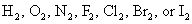 and for sulfur, found as: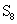 Rule 2: The oxidation number of a monatomic (one-atom) ion is the same as the charge on the ion, for example: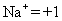 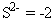 Rule 3: The sum of all oxidation numbers in a neutral compound is zero. The sum of all oxidation numbers in a polyatomic (many-atom) ion is equal to the charge on the ion. This rule often allows chemists to calculate the oxidation number of an atom that may have multiple oxidation states, if the other atoms in the ion have known oxidation numbers.Rule 4: The oxidation number of an alkali metal (IA family) in a compound is +1; the oxidation number of an alkaline earth metal (IIA family) in a compound is +2.Rule 5: The oxidation number of oxygen in a compound is usually –2. If, however, the oxygen is in a class of compounds called peroxides (for example, hydrogen peroxide), then the oxygen has an oxidation number of –1. If the oxygen is bonded to fluorine, the number is +1.Rule 6: The oxidation state of hydrogen in a compound is usually +1. If the hydrogen is part of a binary metal hydride (compound of hydrogen and some metal), then the oxidation state of hydrogen is –1.Rule 7: The oxidation number of fluorine is always –1. Chlorine, bromine, and iodine usually have an oxidation number of –1, unless they’re in combination with an oxygen or fluorine. http://www.dummies.com/education/science/chemistry/rules-for-assigning-oxidation-numbers-to-elements/